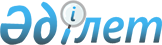 2023-2025 жылдарға арналған ІІІ Интернационал ауылдық округінің бюджеті туралыҚызылорда облысы Қармақшы аудандық мәслихатының 2022 жылғы 21 желтоқсандағы № 253 шешімі.
      "Қазақстан Республикасының Бюджет кодексі" Қазақстан Республикасы Кодексінің 75-бабының 2-тармағына, "Қазақстан Республикасындағы жергілікті мемлекеттік басқару және өзін-өзі басқару туралы" Қазақстан Республикасы Заңының 6-бабының 2-7-тармағына сәйкес Қызылорда облысы Қармақшы аудандық мәслихаты ШЕШТІ:
      1. 2023-2025 жылдарға арналған ІІІ Интернационал ауылдық округінің бюджеті 1, 2 және 3-қосымшаларға сәйкес, оның ішінде 2023 жылға мынадай көлемдерде бекітілсін:
      1) кірістер – 113 777,4 мың теңге, оның ішінде:
      салықтық түсімдер – 15 836 мың теңге;
      салықтық емес түсімдер – 0;
      негізгі капиталды сатудан түсетін түсімдер – 0;
      трансферттер түсімдері – 97 941,4 мың теңге;
      2) шығындар – 114 104 мың теңге;
      3) таза бюджеттік кредиттеу – 0;
      бюджеттік кредиттер – 0;
      бюджеттік кредиттерді өтеу – 0;
      4) қаржы активтерімен операциялар бойынша сальдо – 0;
      қаржы активтерін сатып алу - 0;
      мемлекеттің қаржы активтерін сатудан түсетін түсімдер – 0;
      5) бюджет тапшылығы (профициті) – -326,6 мың теңге;
      6) бюджет тапшылығын қаржыландыру (профицитін пайдалану) – 326,6 мың теңге;
      қарыздар түсімі – 0;
      қарыздарды өтеу – 0;
      бюджет қаражаттарының пайдаланылатын қалдықтары – 326,6 мың теңге.
      Ескерту. 1-тармақ жаңа редакцияда - Қызылорда облысы Қармақшы аудандық мәслихатының 28.04.2023 № 10 шешімімен (01.01.2023 бастап қолданысқа енгізіледі).


      2. 2023 жылға аудандық бюджеттен ІІІ Интернационал ауылдық округінің бюджетіне берілетін бюджеттік субвенция көлемі 59 929 мың теңге мөлшерінде белгіленгені ескерілсін.
      2-1. 2022 жылы аудандық бюджеттен бөлінген мақсатты трансферттердің пайдаланылмаған (толық пайдаланылмаған) 1,6 мың теңгені аудандық бюджетке қайтару ескерілсін.
      Ескерту. Шешім 2-1-тармақпен толықтырылды - Қызылорда облысы Қармақшы аудандық мәслихатының 28.04.2023 № 10 шешімімен (01.01.2023 бастап қолданысқа енгізіледі).


      3. 2023 жылға арналған ІІІ Интернационал ауылдық округінің бюджетінде облыстық бюджет есебінен қаралған нысаналы трансферттер 4-қосымшасына сәйкес бекітілсін.
      4. 2023 жылға арналған ІІІ Интернационал ауылдық округінің бюджетінде аудандық бюджет есебінен қаралған нысаналы трансферттер 5-қосымшасына сәйкес бекітілсін.
      5. Осы шешім 2023 жылғы 1 қаңтардан бастап қолданысқа енгізіледі. 2023 жылға арналған ІІІ Интернационал ауылдық округінің бюджеті
      Ескерту. 1-қосымша жаңа редакцияда - Қызылорда облысы Қармақшы аудандық мәслихатының 28.04.2023 № 10 шешімімен (01.01.2023 бастап қолданысқа енгізіледі). 2024 жылға арналған ІІІ Интернационал ауылдық округінің бюджеті 2025 жылға арналған ІІІ Интернационал ауылдық округінің бюджеті 2023 жылға арналған ІІІ Интернационал ауылдық округінің бюджетінде облыстық бюджет есебінен қаралған нысаналы трансферттер 2023 жылға арналған ІІІ Интернационал ауылдық округінің бюджетінде аудандық бюджет есебінен қаралған нысаналы трансферттер
					© 2012. Қазақстан Республикасы Әділет министрлігінің «Қазақстан Республикасының Заңнама және құқықтық ақпарат институты» ШЖҚ РМК
				
      Қармақшы аудандық мәслихатының хатшысы: 

Ә.Қошалақов
Қызылорда облысы Қармақшы
аудандық мәслихатының
2022 жылғы "21" желтоқсандағы
№ 253 шешіміне 1-қосымша
Санаты
Санаты
Санаты
Санаты
Санаты
Сомасы, мың теңге
Сыныбы
Сыныбы
Сыныбы
Сыныбы
Сомасы, мың теңге
Кіші сыныбы
Кіші сыныбы
Кіші сыныбы
Сомасы, мың теңге
Атауы
Атауы
Сомасы, мың теңге
1. Кірістер
1. Кірістер
113777,4
1
Салықтық түсімдер
Салықтық түсімдер
15836
01
Табыс салығы
Табыс салығы
10000
2
Жеке табыс салығы
Жеке табыс салығы
10000
04
Меншiкке салынатын салықтар
Меншiкке салынатын салықтар
5636
1
Мүлiкке салынатын салықтар 
Мүлiкке салынатын салықтар 
215
3
Жер салығы 
Жер салығы 
260
4
Көлiк құралдарына салынатын салық 
Көлiк құралдарына салынатын салық 
5086
5
Бірыңғай жер салығы
Бірыңғай жер салығы
75
05
Тауарларға, жұмыстарға және қызметтерге салынатын ішкі салықтар
Тауарларға, жұмыстарға және қызметтерге салынатын ішкі салықтар
200
3
Жер учаскелерін пайдаланғаны үшін төлем
Жер учаскелерін пайдаланғаны үшін төлем
200
2
Салықтық емес түсiмдер
Салықтық емес түсiмдер
0
3
Негізгі капиталды сатудан түсетін түсімдер
Негізгі капиталды сатудан түсетін түсімдер
0
4
Трансферттердің түсімдері
Трансферттердің түсімдері
97941,4
02
Мемлекеттiк басқарудың жоғары тұрған органдарынан түсетiн трансферттер
Мемлекеттiк басқарудың жоғары тұрған органдарынан түсетiн трансферттер
97941,4
3
Аудандардың (облыстық маңызы бар қаланың) бюджетінен трансферттер
Аудандардың (облыстық маңызы бар қаланың) бюджетінен трансферттер
97941,4
Функционалдық топ
Функционалдық топ
Функционалдық топ
Функционалдық топ
Функционалдық топ
Сомасы, мың теңге
Функционалдық кіші топ
Функционалдық кіші топ
Функционалдық кіші топ
Функционалдық кіші топ
Сомасы, мың теңге
Бюджеттік бағдарламалардың әкімшісі
Бюджеттік бағдарламалардың әкімшісі
Бюджеттік бағдарламалардың әкімшісі
Сомасы, мың теңге
Бағдарлама
Бағдарлама
Сомасы, мың теңге
Атауы
Сомасы, мың теңге
2. Шығындар
114104
01
Жалпы сипаттағы мемлекеттiк көрсетілетін қызметтер 
40155
1
Мемлекеттiк басқарудың жалпы функцияларын орындайтын өкiлдi, атқарушы және басқа органдар
40155
124
Аудандық маңызы бар қала, ауыл, кент, ауылдық округ әкімінің аппараты
40155
001
Аудандық маңызы бар қала, ауыл, кент, ауылдық округ әкімінің қызметін қамтамасыз ету жөніндегі қызметтер
40155
07
Тұрғын үй-коммуналдық шаруашылық
5085
3
Елді мекендерді көркейту
5085
124
Аудандық маңызы бар қала, ауыл, кент, ауылдық округ әкімінің аппараты
5085
008
Елді мекендердегі көшелерді жарықтандыру
4000
011
Елді мекендерді абаттандыру мен көгалдандыру
1085
08
Мәдениет, спорт, туризм және ақпараттық кеңістiк
30033
1
Мәдениет саласындағы қызмет
30033
124
Аудандық маңызы бар қала, ауыл, кент, ауылдық округ әкімінің аппараты
30033
006
Жергілікті деңгейде мәдени-демалыс жұмысын қолдау
30033
13
Басқалар
38829,4
9
Басқалар
38829,4
124
Аудандық маңызы бар қала, ауыл, кент, ауылдық округ әкімінің аппараты
38829,4
057
"Ауыл-Ел бесігі" жобасы шеңберінде ауылдық елді мекендердегі әлеуметтік және инженерлік инфрақұрылым бойынша іс-шараларды іске асыру
38829,4
15
Трансферттер
1,6
1
Трансферттер
1,6
124
Аудандық маңызы бар қала, ауыл, кент, ауылдық округ әкімінің аппараты
1,6
048
Пайдаланылмаған (толық пайдалнылмаған) нысаналы трансферттер қайтару
1,6
3. Таза бюджеттік кредит беру
0
4. Қаржы активтерімен жасалатын операциялар бойынша сальдо
0
5. Бюджет тапшылығы (профициті)
-326,6
6. Бюджет тапшылығын қаржыландыру (профицитті пайдалану)
326,6
8
Бюджет қаражаттарының пайдаланылатын қалдықтары
326,6
01
Бюджет қаражаты қалдықтары
326,6
1
Бюджет қаражатының бос қалдықтары
326,6Қызылорда облысы Қармақшы
аудандық мәслихатының
2022 жылғы "21" желтоқсандағы
№ 253 шешіміне 2-қосымша
Санаты
Санаты
Санаты
Санаты
Санаты
Сомасы, мың теңге
Сыныбы
Сыныбы
Сыныбы
Сыныбы
Сомасы, мың теңге
Кіші сыныбы
Кіші сыныбы
Кіші сыныбы
Сомасы, мың теңге
Атауы
Атауы
Сомасы, мың теңге
1. Кірістер
1. Кірістер
78931
1
Салықтық түсімдер
Салықтық түсімдер
14081
01
Табыс салығы
Табыс салығы
8160
2
Жеке табыс салығы
Жеке табыс салығы
8160
04
Меншiкке салынатын салықтар
Меншiкке салынатын салықтар
5791
1
Мүлiкке салынатын салықтар 
Мүлiкке салынатын салықтар 
226
3
Жер салығы 
Жер салығы 
231
4
Көлiк құралдарына салынатын салық 
Көлiк құралдарына салынатын салық 
5334
05
Тауарларға, жұмыстарға және қызметтерге салынатын ішкі салықтар
Тауарларға, жұмыстарға және қызметтерге салынатын ішкі салықтар
130
3
Жер учаскелерін пайдаланғаны үшін төлем
Жер учаскелерін пайдаланғаны үшін төлем
130
2
Салықтық емес түсiмдер
Салықтық емес түсiмдер
0
3
Негізгі капиталды сатудан түсетін түсімдер
Негізгі капиталды сатудан түсетін түсімдер
0
4
Трансферттердің түсімдері
Трансферттердің түсімдері
64850
02
Мемлекеттiк басқарудың жоғары тұрған органдарынан түсетiн трансферттер
Мемлекеттiк басқарудың жоғары тұрған органдарынан түсетiн трансферттер
64850
3
Аудандардың (облыстық маңызы бар қаланың) бюджетінен трансферттер
Аудандардың (облыстық маңызы бар қаланың) бюджетінен трансферттер
64850
Функционалдық топ
Функционалдық топ
Функционалдық топ
Функционалдық топ
Функционалдық топ
Сомасы, мың теңге
Функционалдық кіші топ
Функционалдық кіші топ
Функционалдық кіші топ
Функционалдық кіші топ
Сомасы, мың теңге
Бюджеттік бағдарламалардың әкімшісі
Бюджеттік бағдарламалардың әкімшісі
Бюджеттік бағдарламалардың әкімшісі
Сомасы, мың теңге
Бағдарлама
Бағдарлама
Сомасы, мың теңге
Атауы
Сомасы, мың теңге
2. Шығындар
78931
01
Жалпы сипаттағы мемлекеттiк қызметтер 
41135
1
Мемлекеттiк басқарудың жалпы функцияларын орындайтын өкiлдi, атқарушы және басқа органдар
41135
124
Аудандық маңызы бар қала, ауыл, кент, ауылдық округ әкімінің аппараты
41135
001
Аудандық маңызы бар қала, ауыл, кент, ауылдық округ әкімінің қызметін қамтамасыз ету жөніндегі қызметтер
41135
07
Тұрғын үй-коммуналдық шаруашылық
4754
3
Елді мекендерді көркейту
4754
124
Аудандық маңызы бар қала, ауыл, кент, ауылдық округ әкімінің аппараты
4754
008
Елді мекендердегі көшелерді жарықтандыру
4200
011
Елді мекендерді абаттандыру мен көгалдандыру
554
08
Мәдениет, спорт, туризм және ақпараттық кеңістiк
33042
1
Мәдениет саласындағы қызмет
33042
124
Аудандық маңызы бар қала, ауыл, кент, ауылдық округ әкімінің аппараты
33042
006
Жергілікті деңгейде мәдени-демалыс жұмысын қолдау
33042
3. Таза бюджеттік кредит беру
0
Бюджеттік кредиттер
0
Бюджеттік кредиттерді өтеу
0
4. Қаржы активтерімен жасалатын операциялар бойынша сальдо
0
Қаржы активтерін сатып алу
0
Мемлекеттің қаржы активтерін сатудан түсетін түсімдер
0
5. Бюджет тапшылығы (профициті)
0
6. Бюджет тапшылығын қаржыландыру (профицитті пайдалану)
0
7
Қарыздар түсімдері
0
16
Қарыздарды өтеу
0
8
Бюджет қаражаттарының пайдаланылатын қалдықтары
0Қызылорда облысы Қармақшы
аудандық мәслихатының
2022 жылғы "21" желтоқсандағы
№ 253 шешіміне 3-қосымша
Санаты
Санаты
Санаты
Санаты
Санаты
Сомасы, мың теңге
Сыныбы
Сыныбы
Сыныбы
Сыныбы
Сомасы, мың теңге
Кіші сыныбы
Кіші сыныбы
Кіші сыныбы
Сомасы, мың теңге
Атауы
Атауы
Сомасы, мың теңге
1. Кірістер
1. Кірістер
85640
1
Салықтық түсімдер
Салықтық түсімдер
14495
01
Табыс салығы
Табыс салығы
8340
2
Жеке табыс салығы
Жеке табыс салығы
8340
04
Меншiкке салынатын салықтар
Меншiкке салынатын салықтар
6020
1
Мүлiкке салынатын салықтар 
Мүлiкке салынатын салықтар 
235
3
Жер салығы 
Жер салығы 
240
4
Көлiк құралдарына салынатын салық 
Көлiк құралдарына салынатын салық 
5545
05
Тауарларға, жұмыстарға және қызметтерге салынатын ішкі салықтар
Тауарларға, жұмыстарға және қызметтерге салынатын ішкі салықтар
135
3
Жер учаскелерін пайдаланғаны үшін төлем
Жер учаскелерін пайдаланғаны үшін төлем
135
2
Салықтық емес түсiмдер
Салықтық емес түсiмдер
0
3
Негізгі капиталды сатудан түсетін түсімдер
Негізгі капиталды сатудан түсетін түсімдер
0
4
Трансферттердің түсімдері
Трансферттердің түсімдері
71145
02
Мемлекеттiк басқарудың жоғары тұрған органдарынан түсетiн трансферттер
Мемлекеттiк басқарудың жоғары тұрған органдарынан түсетiн трансферттер
71145
3
Аудандардың (облыстық маңызы бар қаланың) бюджетінен трансферттер
Аудандардың (облыстық маңызы бар қаланың) бюджетінен трансферттер
71145
Функционалдық топ
Функционалдық топ
Функционалдық топ
Функционалдық топ
Функционалдық топ
Сомасы, мың теңге
Функционалдық кіші топ
Функционалдық кіші топ
Функционалдық кіші топ
Функционалдық кіші топ
Сомасы, мың теңге
Бюджеттік бағдарламалардың әкімшісі
Бюджеттік бағдарламалардың әкімшісі
Бюджеттік бағдарламалардың әкімшісі
Сомасы, мың теңге
Бағдарлама
Бағдарлама
Сомасы, мың теңге
Атауы
Сомасы, мың теңге
2. Шығындар
85640
01
Жалпы сипаттағы мемлекеттiк қызметтер 
43554
1
Мемлекеттiк басқарудың жалпы функцияларын орындайтын өкiлдi, атқарушы және басқа органдар
43554
124
Аудандық маңызы бар қала, ауыл, кент, ауылдық округ әкімінің аппараты
43554
001
Аудандық маңызы бар қала, ауыл, кент, ауылдық округ әкімінің қызметін қамтамасыз ету жөніндегі қызметтер
43554
07
Тұрғын үй-коммуналдық шаруашылық
4945
3
Елді мекендерді көркейту
4945
124
Аудандық маңызы бар қала, ауыл, кент, ауылдық округ әкімінің аппараты
4945
008
Елді мекендердегі көшелерді жарықтандыру
4368
011
Елді мекендерді абаттандыру мен көгалдандыру
577
08
Мәдениет, спорт, туризм және ақпараттық кеңістiк
37141
1
Мәдениет саласындағы қызмет
37141
124
Аудандық маңызы бар қала, ауыл, кент, ауылдық округ әкімінің аппараты
37141
006
Жергілікті деңгейде мәдени-демалыс жұмысын қолдау
37141
3. Таза бюджеттік кредит беру
0
Бюджеттік кредиттер
0
Бюджеттік кредиттерді өтеу
0
4. Қаржы активтерімен жасалатын операциялар бойынша сальдо
0
Қаржы активтерін сатып алу
0
Мемлекеттің қаржы активтерін сатудан түсетін түсімдер
0
5. Бюджет тапшылығы (профициті)
0
6. Бюджет тапшылығын қаржыландыру (профицитті пайдалану)
0
7
Қарыздар түсімдері
0
16
Қарыздарды өтеу
0
8
Бюджет қаражаттарының пайдаланылатын қалдықтары
0Қызылорда облысы Қармақшы
аудандық мәслихатының
2022 жылғы "21" желтоқсандағы
№ 253 шешіміне 4-қосымша
№
Атауы
Сомасы, мың теңге
Ағымдағы нысаналы трансферттер:
37 823,0
1
"Ауыл-Ел бесігі" жобасы шеңберінде ауылдық елді мекендердегі әлеуметтік және инженерлік инфрақұрылым бойынша іс-шараларды іске асыруға
37 823,0
Қызылорда облысы, Қармақшы ауданы, ІІІ-Интернационал ауылдық округінің Астана көшесінің орташа жөндеу жұмыстарына
37 823,0Қызылорда облысы Қармақшы
аудандық мәслихатының
2022 жылғы "21" желтоқсандағы
№ 253 шешіміне 5-қосымша
№
Атауы
Сомасы, мың теңге
Ағымдағы нысаналы трансферттер:
4 202,0
1
"Ауыл-Ел бесігі" жобасы шеңберінде ауылдық елді мекендердегі әлеуметтік және инженерлік инфрақұрылым бойынша іс-шараларды іске асыруға
4 202,0
Қызылорда облысы, Қармақшы ауданы, ІІІ-Интернационал ауылдық округінің Астана көшесінің орташа жөндеу жұмыстарына
4 202,0